Unit2: How Plants Gain Mass Write the Equation of Photosynthesis from memory: CB (Compact Bean) Demo LabVideo to Summarize: https://www.youtube.com/watch?v=2KZb2_vcNTgGoal 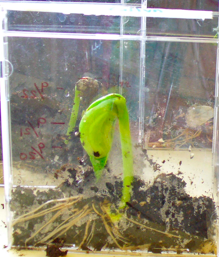 The purpose of this experiment is to introduce students to the concept of how plants grow and gain mass.  Question Where did the mass come from as the plant grew?